KROKIDAS 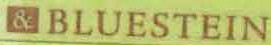 ATTORNEYSDEC I 7 2021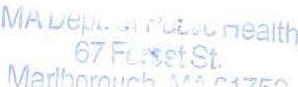 November 15, 2021Emily B. Kretchmerekretchmer@kb-law.comVIA OVERNIGHT MAILLara Szent-Gyorgyi,Director of the DoN Program Massachusetts Department of Public Health Determination of Need Program250 Washington St., 6th Floor Boston, MA 02108Re   :	DoN Application #PAM-2111101-8TO Dear Lara:Enclosed please find the filing fee for the above Determination of Need application.EBK/sdw Enclosure3857\00011784l 63.viThank you,<signature on file>Emily Kretchmer, Esq.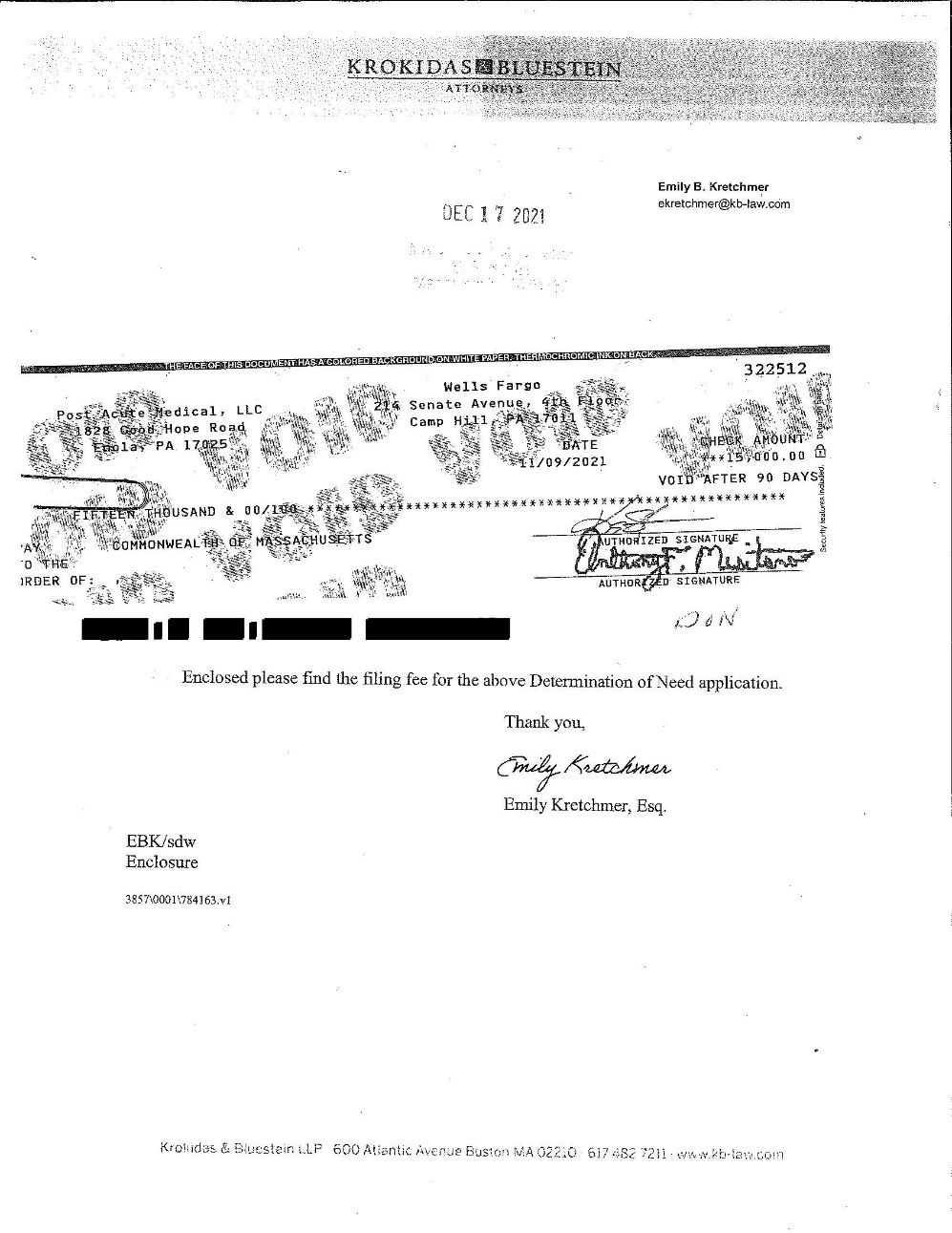 